ADI SOYADI : . . . . . . . . . . . . . . . . . . . . . . . . . . . . . . .                                                                     No : . . . . . . . . . .          PUAN : . . . . . . . . . . . . . . . . . . .  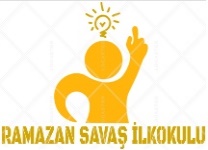 Doğru olanlara  “D”       yanlış olanlara  “Y”  koyunuz1) (     )Görmek için ışığa ihtiyacımız vardır.2) (     )İnsanların yaptığı ışık kaynakları doğal ışık kaynaklarıdır.3) (     )Sesin şiddeti ses kaynağına yaklaştıkça artar, ses               kaynağından uzaklaştıkça azalır.4) (     )Sağlıklı bir yaşam sürdürmek için yeterli  ve dengeli              beslenmeliyiz.5) (     )Su, kömür, petrol, doğalgaz gibi enerji kaynakları hiç               bitmeyecek enerji kaynakları değildir. 6) (     )Barajlar, doğal çevreye örnek oluşturmaz.7) (     )Ne olduğunu bilmediğimiz maddeleri koklamak tehlikeli              olabilir.8) (     )Bisiklet pedalına uygulanan kuvvet tekerleğin dönmesini              sağlar.9) (     )Masanın yüzeyi, halının yüzeyine göre daha fazla pürüzlüdür.Aşağıdaki boşlukları uygun sözcüklerle doldurunuz.*pahalı     *dalgalar	    *hareket	   *doğal	*TSE	      *üreme        *yapay	  *tasarruflu 10) Canlılar, dışarıdan bir etki olmadan ……………………………………..             etme yeteneğine sahiptirler.11) İnsanların kendi amaçları için değiştirdiği çevreye ………………          çevre denir.12) Bilinçli bir tüketici aldığı ürünlerde  ……….……..……. damgası        olmasına dikkat eder.13) Beyaz eşya alırken …………………………..…………… cihazları         tercih etmeliyiz .14) Ses, …………………….……………….…. halinde yayılır.15) Canlı varlıkların, kendilerine benzer yeni canlılar meydana getirmesine ……………….……………………. denir.* yapay 	*çekme 	*güneş 	*canlı *gaz 	    *dil    *yürüyen       *güzel	 *lamba16) Bir besinin acı ya da tatlı olduğunu anlamamızı sağlayan duyu     organımız ……………………………..…...dir.17) Bulunduğu kabı tamamen dolduran uçucu maddeler …………… …………….maddelerdir.18) En büyük doğal ışık kaynağımız ……………………..…..………..tir.19)Sokak ve caddeleri aydınlatan lambalar …………..………..…………       ışık kaynağıdır.20) Beslenen, hareket eden, solunum yapan varlıklara ……….………..    varlıklar denir.*Ateş küre 	     *Kıta	*Dünya       *Okyanus *Hava küre	     *Küre      *Kayalık     *Göl21)Üzerinde yaşadığımız gezegenin adı …………………………’dır.22)Dünya’nın etrafını saran, gözle görülemeyen ama       hissedilebilen gaz tabakasına ……………………………… denir.23)Dünya’nın şekli ………………………....ye benzer.24)Dünyadaki büyük kara parçalarına ……………………denir. 25)Dünya’nın magma adı verilen sıcak ve akışkan maddeden      oluşan katmanına ………………………….……….. denir. 26)Dünya üzerindeki büyük kara parçalarını birbirinden     ayıran büyük su kütlelerine ………………………………denir.27) Ampulü icat ederek ışık kaynakları tarihinde yeni bir çağ açan bilim insanı hangisidir?A) İbn-i  Sina	  B) Thomas Edison            C) Luis Pasteur28) Aşağıdakilerden hangisi tutumlu bir davranıştır?A) Elif sabah uyanır uyanmaz evin bütün ışıklarını açmaktadır.B) Yusuf sabahları yüzünü yıkarken, önce musluğu açmakta biraz bekledikten sonra yüzünü yıkamaktadır.C) Sena, okulda gereksiz yere yanan lambaları gördüğünde onları söndürmektedir.29) Aşağıdakilerden hangisi elektrik ve suyu tasarruflu kullanmamızın sonuçlarından biri olabilir?A) Aile ve ülke bütçesine katkıda bulunmuş oluruz.B) Daha fazla fatura öderiz.C) Kaynaklarımız daha çabuk tükenir.30) “Kışın yağan kar, baharın gelmesiyle erir ve su olur. Sular da yazın güneşin etkisiyle su buharına dönüşür.” Yukarıda verilen bilgilerde kış mevsiminden yaz mevsimine kadar kar sırasıyla hangi hallerde bulunur?A) Sıvı—Katı—GazB) Katı—Sıvı—GazC) Gaz—Sıvı—Katı31) Hangisi duyularımızla ilgili yanlış bilgi vermiştir ?A) Çevremizde olup bitenleri algılamamızı sağlar.     B) Öğrenmemizi olumsuz yönde etkiler.C) Tehlikeli olabilecek durumları anlamamızı sağlar.32) “Haberlerde bilmediği bir sıvıyı içtiği için ambulans ile hastaneye kaldırılan bir kişiyi gördüm.” Sedanın sözünü ettiği kişinin içtiği madde aşağıdakilerden hangisi olabilir ?A)- Limon suyu               	B)- Çamaşır suyu             	C)- Kola   33) Aşağıdaki maddelerden hangilerini koklamak sağlığımıza zarar verir ?                  I-Asit       II-Tiner        III-Maden suyuA)- I-II                               	B)- I-III                              	C)-II-III                   I-Süt…………………..maddedir.                          II- Kaya ……………….maddedir.                III- Buhar………………..maddedir.  34)    Cümlelerin doğru olması için noktalı yerlere sırasıyla hangi seçenekteki ifadeler yazılmalıdır ?A) I-sıvı  II- gaz   III-katı                        B) I-katı   II-sıvı    III-gaz            C) I-sıvı   II-katı  III-gaz35) Aşağıda verilen maddelerden kaç tanesi sıvı maddedir ?           Oyun hamuru – sirke – peynir - zeytin yağı          A)-1                 		B)-2                 		C)-336) Aşağıdaki cümlede noktalı yere seçeneklerden hangisi gelmelidir?      “ Varlıkları görebilmemiz için …………………….gereklidir.”                                                                                                                                              A)-renk                                 B)-ısı                                      C)-ışık37) Aşağıdaki maddelerden hangisi kırılgandır?A) Sünger                    	B) Plastik top                      C) Yumurta          I-Bir cismi önce karanlıkta daha sonra aydınlık ortamda              görmeye çalışmak.        II-Odamızı önce el feneriyle sonra mumla ve daha sonra               ampulle aydınlatmak.       III-Karanlık bir ortamda bir cismin ne olduğunu anlamaya             çalışmak.38)  Özge, görme olayında ışığın gerekli olduğunu açıklayabilmek için yukarıdaki deneylerden hangisini yapmalıdır ?A)- I                                     	B)- II                                        C)- III                   “ Şimşek………………ışık kaynağıdır.” 39) Cümlede boş bırakılan yere aşağıdakilerden hangisi yazılma-lıdır?  A)-doğal                          	B)- yapay                           	C)-hiçbiri40) Hangi seçenekte anlatılan sesin şiddeti diğerlerinden yüksektir ?A)-Limana yaklaşan geminin düdüğünden çıkan ses.         B)-Uzaktaki arkadaşımıza bağırırken çıkardığımız ses.C)-Jet uçağının pistten kalkarken çıkardığı ses.“ karıncaların ayak sesleri.”             “ kar yağışının sesi.” “ denizdeki dalgaların sesi.” 	“ rüzgar sesi”  41) Yukarıda verilen seslerden kaç tanesini insan kulağı çok rahat bir şekilde duyabilir ?  A)-4                                 	B)-3                                    C)-242) “Zil sesi …………………kaynağıdır. “ cümledeki boşluğa aşağıdakilerden hangisi gelmelidir ?  A)-doğal ses                   	B)- Yapay ses                	C)-doğal ışık43-Hangi seçenekteki varlık cansızdır ?          A)-çiçek               		B)-insan                             	C)-kürek44) Aşağıdaki seçeneklerden hangisi bir varlığın canlı olduğunu ispatlar ?  A)- uçması               	B)-ses çıkarması                  C)-solunum yapması45) Funda:” Evimizin düzenli ve temiz olması için ben de bazı işleri yaparım.” Funda’nın sözünü ettiği işlerden biri seçenektekilerden hangisi olamaz ?A)- Tozları almak              	B)-Çöpleri atmak           	C)-Ütü yapmakI- apartman      II- sokak       III-mahalle   46) Seçeneklerden hangisinde yaşayan insan sayısı daha fazladır?A)- Mahalle                     	B)-Sokak                     	 C)-Apartman  I-kağıt        II-Cam        III-pamuk          ıv-tahta                                                                                                              47) Kaç numaralı maddeleri geri dönüşüm kutularına atmalıyız ?                                                                                                        A)- Ive II                        	B)- II ve III                     	C)- I ve IVI-Ağaç     II-köprü        III-akarsu48) Seçeneklerdeki hangi varlıklar doğal çevrenin bir ögesidir ?  A)-I ve II                             B)-I ve III                  	C)-II ve III49) Doğal bir çevrede aşağıdaki varlıklardan hangisi bulunmaz ?A)- su fıskiyesi              	B)-taş                             	C)-ot50) Bulaşık süngerini aşağıdaki özelliklerden hangisi niteler?A) Esnek                       	B) Sert			C) KırılganYedek-1) Hangi öğrencinin ifadesi insanların doğal çevreye verdiği zararlara bir örnektir ?A) Mete: Şehirlere ağaçlar ve fidanlar dikiyorlar                  B) Ela: Şehir kurmak için ormandaki ağaçları kesiyorlar.C) Gamze: Atık kağıtları çeşitli işlemlerden geçirip tekrar kullanıyorlar.Yedek-2) Cam bardağın özelliği aşağıdakilerden hangisidir?A) Esnek                  	B) Kırılgan		C) YumuşakYedek-3)  Aşağıdaki maddeyi görünce nasıl davranmalıyız?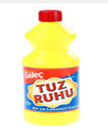 A) Tadına bakıp ne olduğunu anlamalıyız.B) Tehlikeli maddelerden birisi olduğu için uzak       durmalıyız.                          C) Koklayarak ne olduğuna karar vermeliyiz.Yedek-4) Aşağıdaki maddelerden hangisi esnektir?A) Silgi                    	B) Masa                  	C) KalemYedek-5) Aşağıdakilerden hangisini yaparak vücudumuza zarar vermeyiz?A) Doktor tavsiyesi olmadan  ilaç içersek.B) Kesici aletlerle oynarsak.C) Elimizi sabunla yıkarsak.Yedek-6) Aşağıdaki ifadelerden hangisi yanlıştır?A) Bazı maddelerin derimizle temas etmesi sakıncalıdır.B) Ne olduğunu bilmediğimiz maddeleri koklamamalıyız.C) Elimiz çok kirlenirse çamaşır suyuyla yıkayabiliriz.Yedek-7) Annem çamaşır suyuyla temizlik yaparken aşağıdakilerden hangisini yaparsa sağlığını korumuş olur ?A) Eldiven takarsa 		       B) Çıplak elle çalışırsa                            C)Çamaşır suyunu koklarsaYedek-8) Aşağıdaki maddelerden hangisi “gaz “ halindedir?A) Buz        		B) Su buharı    	             C) Zeytin yağıYedek-9) Aşağıdaki ifadelerden hangisi yanlıştır?A) Sıvı maddeler konulduğu kabın şeklini alırlar.B)  Gaz halindeki maddelerin kendine ait bir şekli yoktur.C) Katı maddelerin belli bir şekli yoktur.Yedek-10) İletişim araçlarından olan “televizyon” iletişimin hangi türünü ifade eder?A) Sözlü-Görsel          		      B) Yazılı-GörselC) Yazılı-Sözlü-Görsel          I. Deprem sırasında ÇÖK-KAPAN-TUTUN kuralını       uygulamalıyız.  II. Deprem sırasında devrilecek eşyalardan uzak durmalıyız.  III. Sel anında yüksek yere çıkmalıyız.  IV. Yangın anında eşyayı söndürmek için benzin dökmeliyiz.Yedek-11) Yukarıda verilen bilgilerden hangileri doğrudur?A) I-II-IV	              	B) I-II-III			C) I-IIIYedek-12) Amaçlarımıza ulaşma sırasında bazı engeller ile karşılaşabiliriz. Bu durumda aşağıdakilerden hangisini yapmak doğru bir davranıştır?A) Yapılan eleştirileri dikkate almamalıyız.B) Amacımızı değiştirmeliyiz. C) Güçlükleri aşmak için daha fazla çaba sarf etmeliyiz. I.Kutup Yıldızı        II.Karınca Yuvaları     III.Pusula   	         IV.Ağaçların Yosunlu TaraflarıYedek-13) Gündüz ormanda yolunu kaybeden bir grup yukarıdaki yöntemlerden kaç tanesi ile yönünü bulabilir?A) 3			B)4			C)2 I – Hareket ederler  		II – Beslenirler      III – KonuşurlarYedek-14) Yukarıdakilerden hangileri canlıların ortak özellikleridir?A) I ve II       		B) I ve III        		C) I, II ve IIIYedek-15) Bir madde, aşağıdaki hangi seçenekte verilen iki özelliğe birden sahip olamaz? 
A)           B)            C)    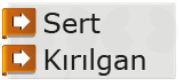 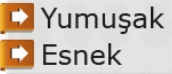 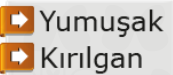 Yedek-16) Aşağıdaki grupların hangisinde verilen özellik-lerin tümünü görerek fark edebiliriz?A) Tat – Sertlik   		                      B) Renk – Pürüzlülük  C) Koku – Yumuşaklık            Yedek-17) Aşağıdakilerden hangisi doğrudur?A) Ses kaynaklarından çıkan her sesi işitebiliriz.                   B) Ses çıkarmayan varlıkları göremeyiz.C) Kaynağından çıkan ses her yöne yayılır.I. Sünger     II. Hamur   III. HavluYedek-18)Yukarıdaki maddelerin ortak özellikleri hangisidir? A) Esnek olmaları  		  B) Yumuşak olmaları C) Kırılgan olmaları Yedek-19) Aşağıdakilerden hangisinin eşleştirildiği hareketi yanlıştır?    A) Viraja giren araba                           Yön değiştirme   B) Yukarı atılan taş                              Yavaşlama   C) Koşuya başlayan çocuk                 DönmeYedek-20) Aşağıdakilerden hangisi gazlara ait bir özellik değildir?A) Akışkandırlar  			B) Uçucudurlar        C) Belli bir şekilleri vardır. -Belli şekilleri vardır.       	 -Bulundukları bakın şeklini almazlar.        	-Akışkan değildirler.Yedek-21) Verilen özellikler hangi maddelere aittir.A) Katı      		B) Sıvı        		C) GazYedek-22) Su- ayran-kola denilince hangi maddeler aklımıza gelmelidir?A) Katılar     		B)Sıvılar       		C) GazlarYedek-23)’’Bazı küçük tanecikli katılar, bulundukları kaptan diğerine akma özelliği gösterirler’’İfadesine hangi madde örnek verilebilir?A) Un      		B) Su     			C) Kalem    Katı-…………         Sıvı-……..…           Gaz-…………Yedek-24) Verilen boşluklara sırayla hangi maddeler örnek yazılabilir?A) taş-su buharı-zeytinyağı	         B) su buharı-zeytinyağı-taşC.taş-zeytinyağı-su buharıYedek-25) Aşağıdaki ifadelerden hangisi katıdan sıvıya geçmeye yani erimeye örnek verilebilir?A) Suyun ısıtılarak buharlaşmasıB) Yediğimiz dondurmanın erimesiC) Buz dolabına konulan suyun donmasıYedek-26) ‘’Uçucudur,bulunduğu kabı tamamen doldurur ve sıkıştırılabilir’’ ifadesi hangi maddelere aittir?A) Katılara     		B) Sıvılara      		C) Gazlara	    1-katı     a-tüp gazı       2-sıvı      b-ağaç       3-gaz      c-sirkeYedek-27) Yukardaki maddelerin eşleştirmesi nasıl olmalıdır?A) 1-b     2-c      3-a				B) 1-c      2-b     3-aC) 1-b      2-a     3-cYedek-28) Fabrika bacalarından çıkan duman ............ haldedir. Otomobil ve bisiklet tekerlekleri .............. haldedir.   Yukarıdaki cümlelerde boş bırakılan yere sırasıyla hangi kelimeler gelmelidir?A) Sıvı—katı		B) gaz—gaz		C) gaz—katı.Yedek-29) Aşağıdakilerden hangisi, laboratuvarda grup olarak deney yapılırken alınması gereken güvenlik tedbirlerinden değildir?A) Öğretmen gözetiminde deney yapmakB) Laboratuvarda yangın söndürücü bulundurmakC) Deney öncesi tüm kimyasal maddelerin tadına bakmak   I. Bazı maddelere dokunmak, onları koklamak veya tatmak         vücudumuza zarar verir. II. Bir deneyde kullanılacak maddelerin özellikleri bilinmeden         ve gerekli hazırlık yapılmadan deneye başlanılmamalıdır.III. Şehir cereyanı kullanılacaksa deney öğretmen gözetiminde       yapılmalıdır.Yedek-30) Yukarıda verilen bilgilerden hangileri doğrudur?A) I, II ve III		B) I ve II			C) Yalnız IIIYedek-31) Laboratuvarda deney yaparken aşağıdakilerden hangisini yapmamalıyız?A) Kimyasal maddeleri gelişigüzel koklamamalıyız.B) Deneyden önce gerekli güvenlik önlemlerini almalıyız.C) Maddeleri tanımak için bütün kimyasallara dokunmalıyız.  Çamaşır suyunu su şişelerine doldurarak saklamak   İlaçları çocukların ulaşamayacağı yerlere koymakDeneyden sonra el ve yüzü bol suyla yıkamak Yedek-32) Aşağıda verilen uygulamalardan hangileri doğrudur?   A) II                                          B) II ve III                              C) I ve IIYedek-33) Gözleri bağlı olan olan öğrenciden kendisine verilen bazı maddeler hakkında sorulan sorulara cevap vermesi isteniyor. Buna göre öğrenci aşağıdaki sorulardan hangileri hakkında fikir yürütebilir?  Madde kokulu mu, kokusuz mu? Madde ışığı geçirir mi? Madde acı mı, tatlı mı?A) Yalnız I                                 B) II ve III	                C) l ve lllYedek-34) Aşağıdaki verilen bilgilerden hangisi yanlıştır?A) İki varlıktan aynı mesafeyi daha uzun sürede tamamlayan daha hızlıdır.B) Kaplumbağa tavşana göre daha yavaş hareket eder.C) Uçak motosiklete göre daha hızlıdır.Yedek-35) Aşağıdaki varlıklardan hangisinin hareketinde önce yavaşlama, sonra hızlanma görülür?  A) Fren yapıp duran otomobilB) İskeleden ayrılan vapurC) Aşağıdan yukarıya atılan topYedek-36) Bir sporcu şekildeki düzeneğin hangi noktasından harekete başlarsa yere ulaştığı andaki hızı en büyük olur?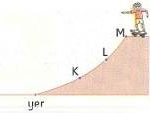 A)  “K” noktasıB)  “L”  noktasıC)  “M” noktasıYedek-37) İnsan nüfusu arttıkça diğer canlıların yaşamları tehlikeye girmekte ve bazılarının nesli tükenmektedir. Aşağıdakilerden hangisi yukarıda verilen cümlenin devamında söylenirse uygun olmaz?A) Çünkü artan insan nüfusu beraberinde birçok bina yapılmasına        neden olur.B) Çünkü insan nüfusu arttıkça doğal çevrenin tahrip edilme oranı      da artar.C) Çünkü insan nüfusu arttıkça çevreyi koruma bilinci de artar.	Melda: Tarım ilaçları bilinçsizce kullanılmamalı.  Böylece                               toprakta yaşayan canlılar zarar görmemiş olur.   	Metin: Ağaçlandırma yapılmalı. Böylece birçok hayvana                              yaşam alanı sağlanmış olur.   	  Yiğit:  Atıklar geri dönüşüme kazandırılmalı. Böylece                              doğal çevre korunmuş olur.   Yedek-38) Yukarıdaki öğrencilerden hangilerinin ifadeleri doğrudur?A) Melda ve Yiğit 				B) Metin ve Yiğit		  C) Melda, Metin ve YiğitYedek-39) Aşağıda verilen ve doğal çevreyi bozan durumlardan hangisi insan kaynaklı değildir?A) Sel			B) Hava kirliliği	             C) Çevre kirliliği	İnci:  Piknik yerlerinde cam atıkları bırakmayalım. Yoksa                           yangın çıkabilir, ağaçlar zarar görebilir. 	Aslı:  Boş pilleri çevreye atmayalım, yoksa toprağa ve                         suya karışarak canlıların zarar görmesine neden olur.   Yedek-40) İnci ve Aslı doğal çevreyi korumak için yukarıdaki sözleri içeren birer poster hazırlamışlardır. Bu posterler ile ilgili aşağıdaki yorumlardan hangisi doğrudur? A) Yalnız İnci'nin hazırladığı poster doğrudur.B) Yalnız Aslı'nın hazırladığı poster doğrudur.C) İnci ve Aslı'nın hazırladığı posterler doğrudur.	Azra: Ağaçların bilinçsizce kesilmesi sonucu........... Yedek-41) Azra'nın ifadesi aşağıdakilerden hangisi ile tamam-lanamaz?A) Erozyon artarB) Hava kirliliği azalırC) Bazı canlılar yaşam alanlarını kaybederl. Dünya kutu şeklindedir, kutunun üst tarafı gökyüzü, alt     tarafı ise yeryüzüdür.Il. Dünya düzdür, bu düzlüğün ortasında karalar,       çevresinde ise denizler bulunur.Yedek-42) Yukarıdakilerden hangileri dünyanın şekliyle ilgili geçmişte öne sürülen görüşlerdendir?A) Yalnız 2		B) Yalnız 1		C) 1 ve 2Dünya'mız.......................  olarak bilinir.Güneşin doğarken şeklinin yavaş yavaş görülmesi Dünya'nın ...........…….şeklinde olduğunu kanıtlar.Yedek-43) Yukarıda  verilen cümlelerde boş bırakılan yerlere sırasıyla hangi kelimeler yazılmalıdır?A) Yeryüzü – Küre             B) Yerküre – Silindir        C) Yerküre - KüreYedek-44) Aşağıdaki bilim insanlarından hangileri dünyanın şekli ile ilgili araştırma yapmıştır?l. Galileo Galileill. Cristoph Colomblll. MagellanA) Yalnız 3		B) 1 ve 2			C) 1,2 ve 3  Cihan : "İtme" ve "çekme", kuvvet olarak tanımlanır. Hande : Çekme kuvveti ile her cismi harekete geçirebiliriz. Demet : Uygulanan bazı kuvvetler cisimleri hareket                  ettiremeyebilir. Yedek-45) Yukarıdaki öğrencilerden hangisinin yorumu yanlıştır?A) Cihan			B) Hande		C) DemetEbru, kardeşini salıncakta sallıyor. Sami, şemsiyesini açıyor. Vefa, buzdolabının kapağını açıyor.   Yedek-46) Yukarıdaki öğrencilerin uyguladıkları kuvvet şekli aşağıdaki seçeneklerin hangisinde doğru belirtilmiştir?    A) Ebru ve Sami itme kuvveti; Vefa çekme kuvvetiB) Sami ve Vefa itme kuvveti; Ebru çekme kuvvetiC) Vefa itme kuvveti; Sami ve Ebru çekme kuvvetiTelefonun tuşlarına basarkenDefterden sayfa koparırkenKitaplıktan kitap alırkenYedek-47) Yukarıda verilen durumların kaç tanesinde çekme kuvveti uygulanır?1		B) 2			C) 3Yedek-48) Kürek çekerek ilerleyen sporcular hangi tür kuvvetler uygulamaktadır?A) Yalnız itme kuvveti 		B) İtme ve çekme kuvveti	             C) Yalnız çekme kuvvetiHava da cisimlere bir kuvvet uygular. Havanın ............ özelliğinden yararlanarak yapılan araçlardan biri ..........................dir.Yedek-49) Yukarıdaki cümlede boş bırakılan yerlere sırasıyla hangi kelimeler yazılabilir?A) itme, yelkenli gemiler		     B) çekme, yel değirmenleri                                       C) itme, otomobil     I. Uçurtma rüzgarın itme kuvveti yardımıyla yükselir.II. Çocuk uçurtmanın ipine çekme kuvveti uygular.Yedek-50) Yukarıda verilen ifadelerle ilgili hangi değerlendirme yapılabilir?A) Yalnız I doğrudur.			B) Yalnız II doğrudur.                                        C) I ve II doğrudur.